Opracowała: Alina PawelecDane kontaktowe: tel. 508107535e-mail: alapawelec@wp.plPodstawy rachunkowości gastronomicznej
klasa III B. sz. I stopniadata realizacji: 5.05.2020Temat: Zakłady specjalistyczne i placówki typu „fast-food”.Zadania do wykonania:Przeczytaj tekst ze stron 94-96 (załącznik nr 3).Przerysuj rysunek 15.2. (rodzaje nowoczesnych zakładów gastronomicznych) ze strony 94.Przerysuj do zeszytu tabelę ze strony 96 i wypełnij ją. Odnieś się do zakładów gastronomicznych działających w twojej okolicy.Proszę przesłać wykonane zadania na maila. Niektóre z nich będą oceniane.Powodzenia!Załącznik nr 3, strona 1: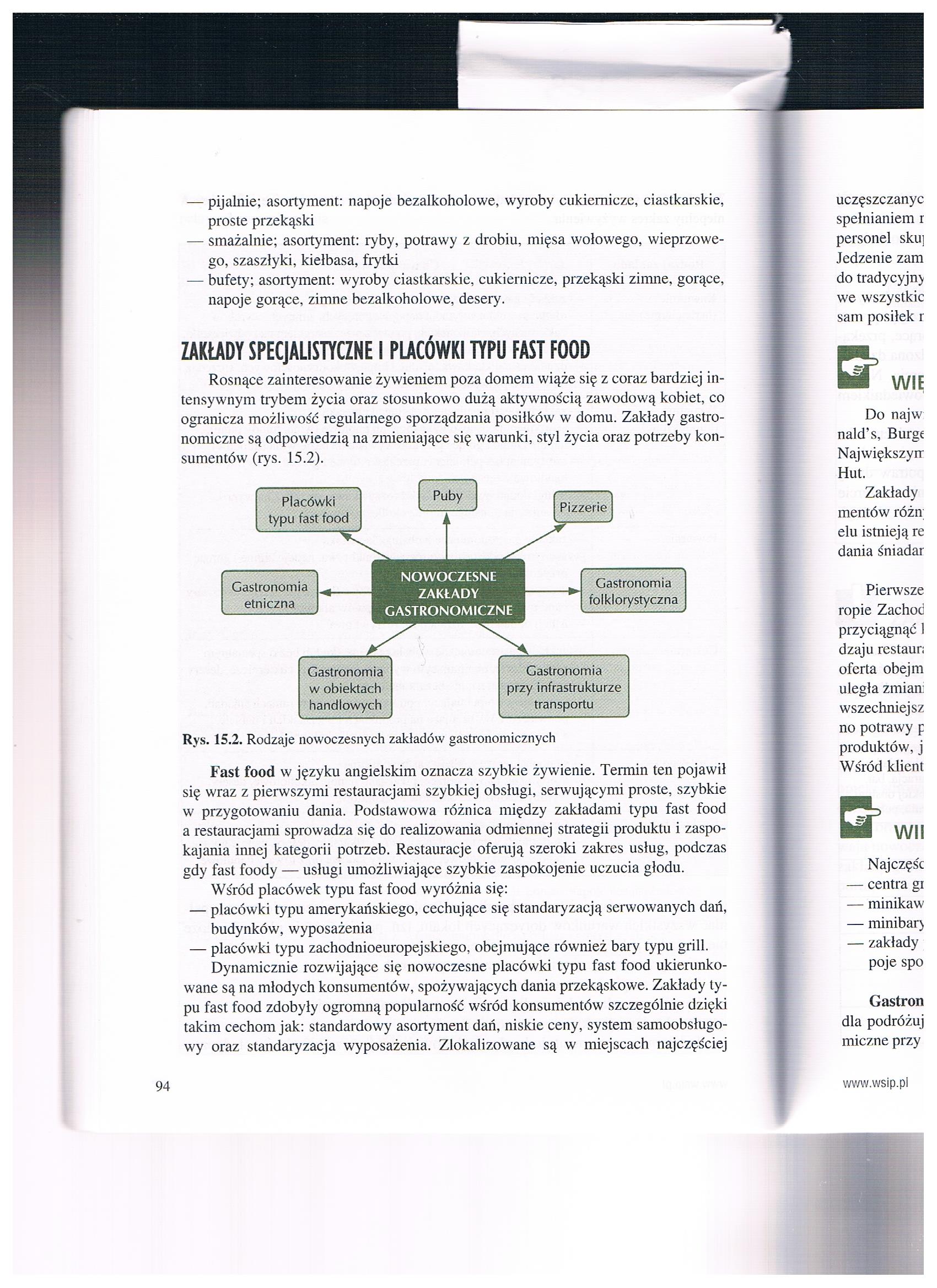 Załącznik nr 3, strona 2: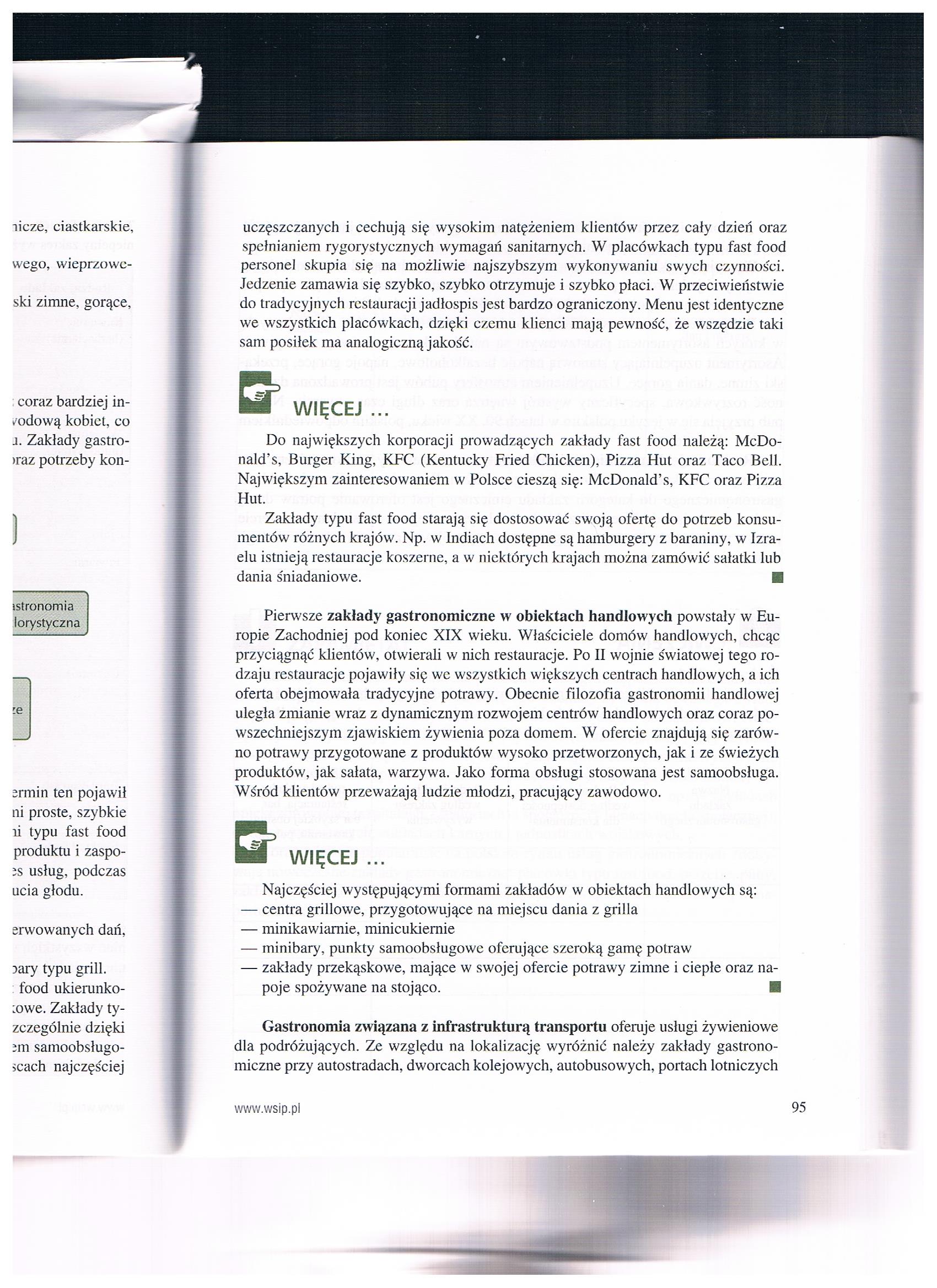 Załącznik nr 3, strona 3: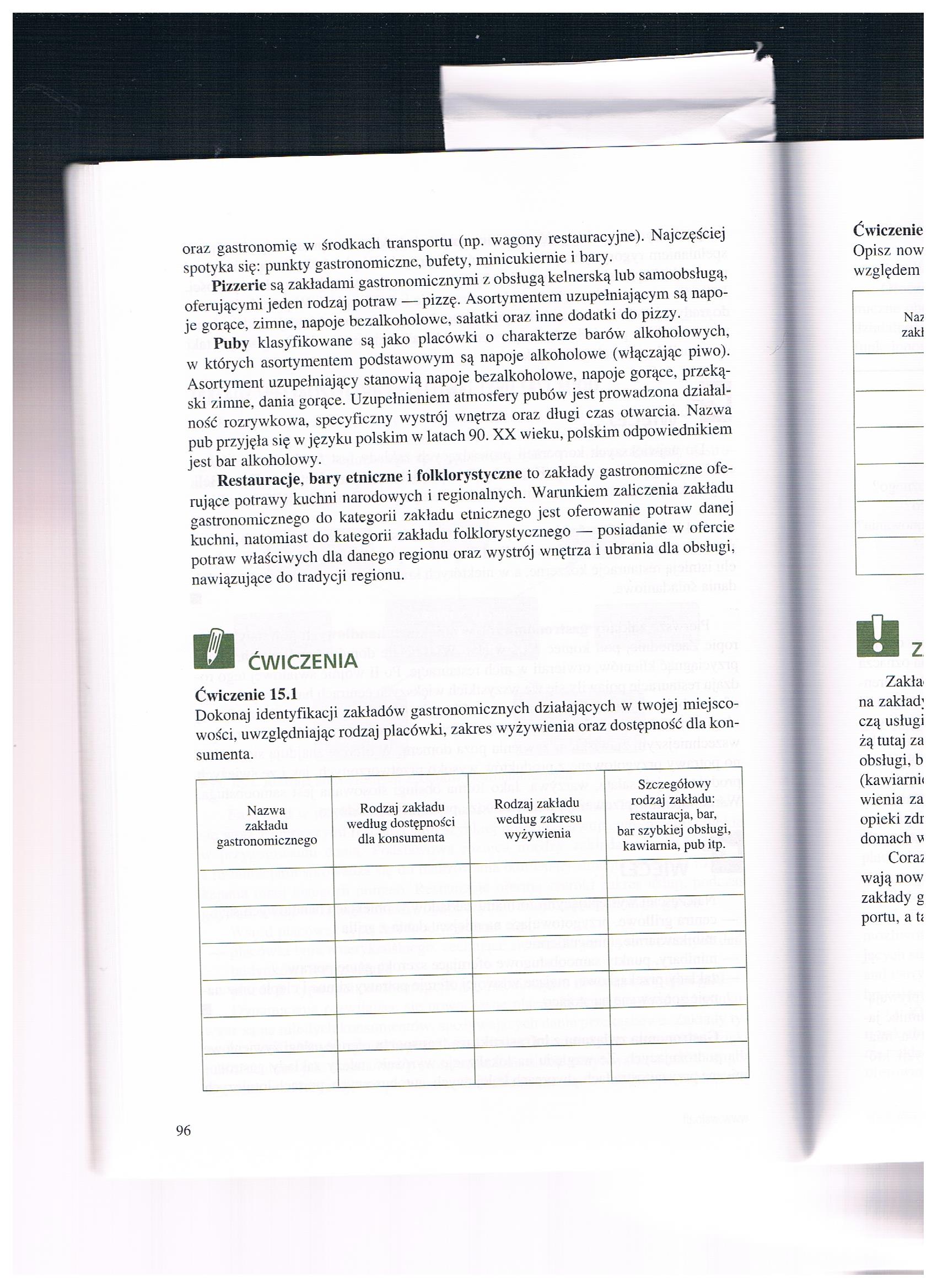 